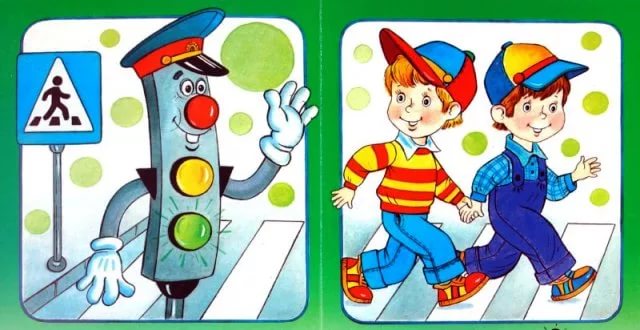 Конспект развлечения «Знатоки правил дорожного движения» в подготовительной к школе группеСценарий развлечения для взрослых и детей«Знатоки правил дорожного движения».- Добрый день, уважаемые коллеги, болельщики и участники. Я приветствую всех тех, кто пришёл на нашу игру «Знатоки правил дорожного движения»! Сегодня нам предстоит решить важный жизненный вопрос - как обеспечить безопасность – свою и своих детей – на улицах большого города. И в этом нам помогут наши ребята. Встречайте участников нашего конкурса!(Под музыку входят команды.)- Команда «Пешеходы»! Капитан команды – Александр, очень активен и целеустремлён. - Команда «Автомобилисты»! Капитан команды – Савелий, храбрый и самостоятельный – это о нём.- Следить за качеством и точностью выполнения заданий и ставить оценки будет наше уважаемое жюри. (Выбирается председатель жюри.)- В конкурсе будут следующие туры: приветствие команд, блиц-опрос, «Дорожные знаки», конкурс капитанов и эстафета «Собери светофор». Также предусмотрен конкурс со зрителями. ПЕРВЫЙ ТУР. ПРИВЕТСТВИЕ КОМАНД. Первая команда - «Пешеходы».Чтобы жить, не зная огорченийЧтобы бегать, плавать и скакать!Ты должен правила движенияВсегда и всюду соблюдать!Вторая команда – «Автомобилисты».Мы автомобилисты,Не стой на пути.Наша команда всегда впереди!Оценка результатов жюри.ВТОРОЙ ТУР. БЛИЦ – ОПРОС.- Сейчас команды должны показать, насколько хорошо они знают правила поведения на улицах города. Я зачитываю вопрос, а команда, которая знает на него ответ, быстро поднимает вверх свою сигнальную палочку с зелёным кругом. За каждый правильный ответ команда получает один балл. При неправильном или неполном ответе другая команда может высказать свою версию ответа и получить дополнительные баллы.Вопросы для детей.- Кто ходит по тротуару?- Как называется место пересечения двух дорог?- Для чего нужна проезжая часть дороги?- По какой стороне проезжей части дороги движется транспорт?- Какой сигнал верхний на светофоре?- Можно ли проехать по пешеходному переходу на велосипеде? Почему?- Какие бывают переходы?- Какие бывают светофоры?- Где нужно играть, чтобы не подвергаться опасности?- Правила перехода проезжей части дороги?Вопросы для взрослых.- Кто может быть участником дорожного движения?- Как правильно переходить улицу с ребёнком?- Если вы везёте ребёнка на санках, вам нужно перейти проезжую часть дороги, как вы поступите?- Как должен взрослый с ребёнком входить и выходить из общественного транспорта и почему?- Уважаемое жюри, пока мы со всеми детьми прервёмся на физкультминутку, просим вас после её окончания озвучить нам промежуточные итоги за два первых тура.ФИЗКУЛЬТМИНУТКА «ПЕШЕХОДНЫЙ ПЕРЕХОД»Один, два, три, четыре, пять,В гости мы идём опять!Вот дорога, вот машиныГде же друг наш светофор?Кто же нам, друзья поможет. Перейти в соседний двор?Посмотри-ка ты вперёд –«Пешеходный переход»,Здесь дорожный знак стоит,Пешеходам путь открыт.Шесть, семь, восемь, девять, десять,Не топчись, не стой на месте,Осторожен будь в пути, Влево, вправо посмотри!Пропустили нас машины,Перешли дорогу мы,Правила все соблюдали,Безопасно мы дошли.(После физкультминутки жюри подводит итоги второго тура и объявляет итоги по двум конкурсам.)ТРЕТИЙ ТУР «ДОРОЖНЫЕ ЗНАКИ».- Все мы знаем, что правильно двигаться по улицам города и пешеходам и водителям помогают дорожные знаки. Я уверена, что все наши дети и наши гости тоже знают, какими бывают дорожные знаки.- Сейчас я дам задание для родителей. Вам нужно придумать свой оригинальный дорожный знак, который просто необходим в нашем городе. На ваших столах есть всё необходимое для работы.- Теперь я дам задание командам. Вам нужно правильно собрать по три дорожных знака из частей и вспомнить их названия. Как только вы закончите задание, вам нужно поднять вверх сигнальную карточку. Задание понятно? Приступайте к выполнению.- А сейчас КОНКУРС для зрителей «Необычный транспорт».В этом конкурсе болельщики могут заработать один балл для своей команды.(Ведущий выставляет в центр зала два мольберта с закреплёнными на них большими листами бумаги. Вызываются по три человека – болельщики команд).- Вам нужно придумать и совместно нарисовать необычное транспортное средство, а затем объяснить, для чего оно предназначено. (Когда команды закончат выполнять задания, проверяется правильность их выполнения. Как только родители заканчивают свои рисунки, они предъявляют работу жюри и зрителям. Также жюри отмечает оригинальность рисунка «транспортное средство» и объяснения к нему.)ЧЕТВЁРТЫЙ ТУР. КОНКУРС КАПИТАНОВ.- А сейчас за честь команды будут соревноваться наши капитаны. Я приглашаю в центр зала Савелия и Александра!- Я вам буду загадывать загадки о дорожных знаках, если вы знаете ответ на неё, быстро поднимаете вверх свою сигнальную карточку. За каждый правильный ответ вы и ваша команда получает один балл. При неправильном или неполном ответе капитан другой команды может предложить свой вариант ответа и получить дополнительный балл.Знак «Пешеходный переход»Всем знакомые полоски…Знают дети, знает взрослый:На ту сторону ведётПешеходный … (переход).Знак «Место стоянки».Азбуку вёз самосвал,Буквы все он растерялЧто же значит, например,У дороги буква «Р»?Знак «Пешеходная дорожка».А здесь, ребята, не до смеха,Ни на чём нельзя проехать.Можно только своим ходомМожно только … (пешеходам).Знак «Проезд запрещён».Знак водителей стращает,Въезд машинам запрещает!Не пытайтесь с горячаЕхать мимо кирпича!Знак «Дети»Эй, водитель,Осторожно,ехатьБыстро невозможно,Знают люди все на светеВ этом месте ходят… (дети).Знак «Пункт первоймедицинской помощи».Ты не мыл в дороге рук,Поел фрукты, овощи,Заболел и видишь –Пункт (медицинской помощи).(Жюри подводит итоги четвёртого тура и объявляет итоги четырёх конкурсов.)ПЯТЫЙ ТУР. ЭСТАФЕТА «СОБЕРИ СВЕТОФОР»- Командам нужно собрать светофор из прямоугольников. По сигналу первые участники команд берут по одному прямоугольнику и несут их к ленте, от которой нужно выложить светофор. Каждый следующий участник берёт нужный прямоугольник, продолжая сборку светофора. Прямоугольники кладут один за другим в следующей последовательности: чёрный, красный, чёрный, жёлтый, чёрный, зелёный, чёрный. Побеждает команда, которая раньше и без ошибок закончит сборку светофора.(После завершения эстафеты ведущий подводит итог, жюри сообщает результаты конкурсов. Председатель жюри подводит итоги и объявляет победителя.)Церемония награждения участников.